No logra subir el trabajo, demoró más de 15 min y generó error.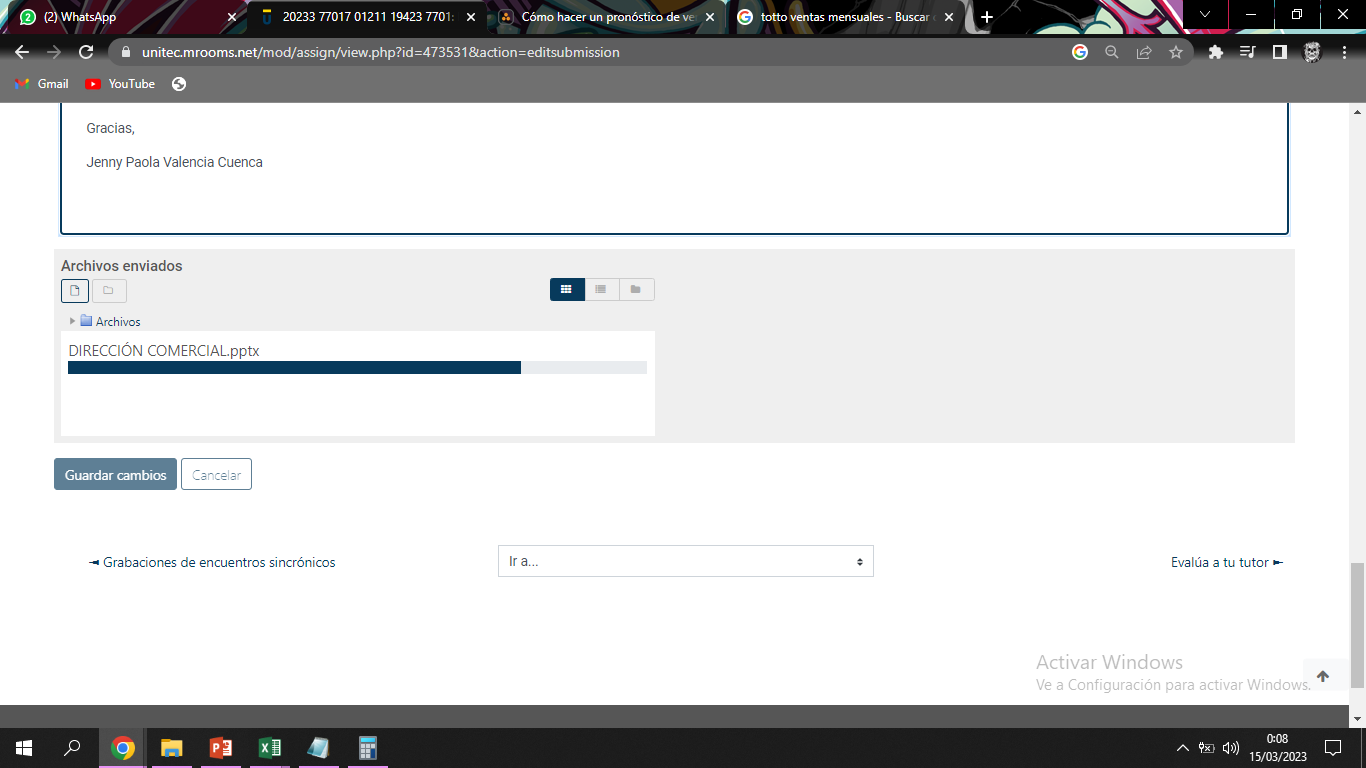 